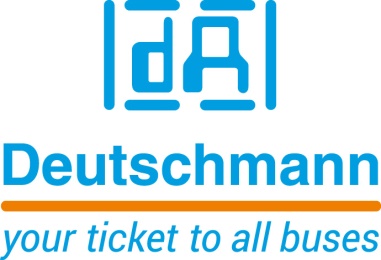 PRESSEMITTEILUNG 					03/2019_DZur Veröffentlichung freigegeben: November 2019sps 2019: Deutschmann Automation stellt flexible Gateway-Serie für unterschiedliche Feldbus- und Industrial Ethernet-Netzwerke vorBad Camberg – Deutschmann Automation, der Spezialist für industrielle Datenkommunikation, präsentiert auf der sps 2019 in Halle 5, Stand 328, die flexiblen Hutschienenmodule der Serie UNIGATE CX für industrielle Kommunikationsanwendungen. Die Gateway-Serie stellt eine nahezu beliebige Kombination verschiedener, gängiger Feldbus- und Industrial Ethernet-Schnittstellen zur Verfügung, um unterschiedliche inkompatible Netzwerke zu verbinden. Systemhersteller können sich durch den Einsatz eines UNIGATE CX Gateways  die aufwändige Entwicklung geeigneter Netzwerkschnittstellen ersparen und die Entwicklungszeit ihrer Produkte signifikant reduzieren.Die flexible UNIGATE CX Gateway-Serie basiert auf zwei UNIGATE CL-Modulen von Deutschmann Automation. Dank des modularen Aufbaus lassen sich über 120 Varianten an unterschiedlichen Feldbus- und Industrial Ethernet-Schnittstellenlösungen realisieren, z.B. PROFIBUS DP auf PROFINET, CANopen auf EtherNet/IP oder Modbus TCP auf PROFINET.  Um eine hohe Flexibilität sicher zu stellen, können die UNIGATE CX Gateways komfortabel und schnell mit der von Deutschmann entwickelten Software WINGATE konfiguriert werden. Komplexe Applikationen, die nicht über eine Konfiguration abbildbar sind, lassen sich mit der im eigenen Hause entwickelten Script-Sprache programmieren. Zur Erstellung des Scripts ist von Deutschmann kostenfrei das Protocol Developer Tool erhältlich, das auf Buskommunikationsaufgaben optimiert ist. Die Programmierung kann vom Kunden selbst oder von Deutschmann erfolgen. Eine Anpassung der Hard- oder Software des Endgeräts ist nicht notwendig.Deutschmann Automation liefert unter dem Markennamen UNIGATE schnell einbaubare, zuverlässige Netzwerkkomponenten als zentrale Bausteine für Industrie 4.0-Anwendungen, die einer Plug & Play-Lösung sehr nahe kommen. Die unterschiedlichen Baureihen an Feldbus- und Industrial Ethernet Gateways, Embedded-Lösungen und Protokollkonverter werden in Deutschland entwickelt und gefertigt. Besuchen Sie Deutschmann Automation auf der sps in Nürnberg in Halle 5, Stand 328.Über Deutschmann AutomationDeutschmann Automation mit Sitz in Bad Camberg entwickelt und fertigt seit mehr als zwei Jahrzehnten innovative Netzwerkkomponenten für die industrielle Datenkommunikation. Unter dem Markennamen UNIGATE werden verschiedene Baureihen an Feldbus- und Industrial Ethernet Gateways und Embedded-Lösungen sowie Entwicklungswerkzeuge für die Realisierung von Industrie 4.0 angeboten. Dank eines kompetenten Qualitätsmanagements und der kontinuierlichen Weiterentwicklung aller Produkte zählt das Unternehmen zu den führenden Anbietern in der Automatisierungsbranche.Deutschmann AutomationGmbH & Co.KG
Michael ReiterCarl-Zeiss-Straße 865520 Bad CambergTel.: 06434 94330Email: info@deutschmann.de 
Internet: www.deutschmann.deAnsprechpartner für redaktionelle Fragen: Technisches RedaktionsbüroRosemarie KrauseLeibengerstr. 2981829 MünchenTel.: 089 906637